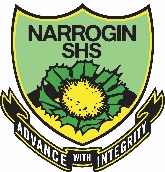 Tender Information for Catering the 
NSHS 2024 School BallThe Narrogin Senior High School is currently planning its annual School Ball to be held at the Narrogin Town Hall on Friday 9, February 2024. We are calling for quotes for the catering of this event. The details are listed below.Approx 200 - 220 guests 
Venue: Narrogin Town Hall, Narrogin 
Menu: Buffet Style – main course and alternate drop dessert Desired Foods: Mains - two roast meats, beef, chicken or pork 
Choice two hot dishes Potato dish 
Choice salads – 3 plus a tossed garden salad with condiments French bread sticks – cut buttered or small dinner rolls A vegetarian and gluten free option should be quoted on also as we may have to provide this option for some students. Please give details of what vegetarian and gluten free option you will provide. Desserts – alternate drop (Paris Theme)
Choice of 3 – eg: Cheesecake, Profiteroles, Macarons, Lemon Curd Tarts, fresh fruit salad served with fresh cream The food is to be served from 7.15pm from the kitchen at the Town Hall. The school will supply students to work as wait staff and some parent help will be available in the kitchen. Restrictions: Food must be prepared in a commercial kitchen 
Food supplied must not: 
 contain peanuts in any form 
 be cooked in peanut oil
 be prepared in any container or pan in which peanut oil has been used All suppliers must hold a Current Certificate of Currency showing their Public Liability Insurance and their Employers Indemnity Insurance. A copy of this must be presented with your Quote. Quotes should be marked for the attention of Nanette Steer and emailed to Narrogin Senior High School at nshsmail@nshs.wa.edu.au by 3pm Thursday 27 July 2023.Narrogin Senior High School | Gray St | Narrogin | WA 6312 | Phone 08 9881 9300
Advance with Integrity | Responsibility - Respect - Tolerance